Паспорт музыкально – спортивного зала  Общие сведенияМузыкально – спортивный зал предназначен для решения задач музыкального и спортивного воспитания и развития детей дошкольного возраста.Площадь музыкально - спортивного зала 70 кв.мЭтажность – второй этаж основного здания.Двери - 2Основные направления работы, проводимой в музыкально – спортивном зале.Утренняя гимнастикафизкультурные занятиямузыкальные занятияиндивидуальная работасовместная деятельностьпраздники развлечения, спортивные соревнованияродительские собраниявечера досугаигрыпросмотр театрализованных представлений и спектаклейхореография Ответственные:Музыкальный руководитель:  Павлова С.Н.Инструктор по ФК: Слепцова А.Г.Обязанностиответственного за музыкально – спортивный зал:Отвечает за готовность зала для успешного выполнения детьми требований  образовательных программ музыкальных и физкультурных занятий.Ответственный совместно в администрацией детского сада      производит учет всего имеющегося учебного оборудования и       технических средств, предназначенных для занятий, а также мебели.Отвечает за сохранность мебели и оборудования  зала,  противопожарное состояние. Организует занятия с детьми.Следит за содержанием  зала в соответствии с санитарно- гигиеническими требованиями( влажная уборка, сквозное проветривание).Ведет необходимую документацию  для музыкально –спортивного зала.Принимает участие в инвентаризации имеющегося оборудования в зале.Создает  условия для хранения пособий, дидактических материалов, методической литературы, и т.д. Принимает участие  в пополнении  оборудования для занятий. Требования к музыкально - спортивному залу.1.Музыкальный руководитель и воспитатель физкультуры обеспечивают безопасное проведение занятий.  2. Обеспечение нормальной ответственности: чистота остекления и его целостность, своевременная замена перегоревших ламп. Выключатели и розетки не должны иметь трещин и сколов. Розетки закрыты специальными заглушками.3. Защита  радиаторов и  трубопроводов ограждениями.4. Оборудование, мебель, аппаратура, приспособления, необходимые для занятий, должны соответствовать санитарно – гигиеническим  требованиям5. Проветривание зала перед началом занятий. Следует убедиться, что температура воздуха в  зале соответствует  установленным      санитарно- гигиеническим  нормам (+18+ 20 ).6.Исключить использование электронагревательных приборов в зале.Техническое оснащение зала Атрибуты по национальным видам спорта  Коновязь,  Тутум эргиир,  раздаточный материал «Чороон»,  «Чороон»,  настольная игра «Многоборье»,  «Ойбонтон уулааьын»,  «Наарты»,  палка для перегнивания палкиПеречень методических материалов для организации НОД «Физическая культура»№ Учебно-методические пособия:Рабочая программа по физической культуре от 3 до 7 лет. Перспективные планы для дошкольников по физкультуре от 3 до 7 лет. Календарные планы для дошкольников по физкультуре от 3 до 7 лет. Перспективный план работы с родителями Перспективный план работы с педагогами Адаптированная программа с детьми с ОВЗ Методическая литератураФонотека USB носитель и СД- дисков№ Методическая литература:Программа дошкольного образования «От рождения до школы» Программа «Мозаика». Система физического воспитания в ДОУ. О. М. Литвинова Здоровьесберегающая система в ДОУ. М. А. ПавловаРазвивающая педагогика оздоровления. В. Т. Кудрявцев, Б. Б. Егоров. Физкультурные занятия с детьми. Л. И. Пензулаева.  Оздоровительная гимнастика в ДОУ. Е. И. Подольская.Быть здоровыми хотим. Картушина М. Ю. Зеленый огонек здоровья. М. Ю. Картушина. Комплексы ОРУ и подвижных игр на свежем возлухе. Ю. А. Кириллова. Движение день за днем. М. А. Рунова Линка –Пресс. Москва 2007г. Радость движения. М. А. Рунова. Москва. 2004г. Двигательная активность ребенка в детском саду. Мозаика – Синтез. Москва 2000г.Здоровьеформирующиее физическое развитие. Развивающие программы для детей 5-6 лет. Владос. 2001г. Движение+Движение. В. А. ШишкинаПросвящение. Моск-ва 1992г. Физкультурно-оздоровительная работа в ДОУ. И. М. Воротилкина. Оздоровление детей в детском саду. Айрис Пресс. 2008г. Безносиков И. Я. Физкультурно-оздоровительная работа с детьми дошкольного возраста: учебно-методическое пособие. Мн.: «Четыре четверти», 1998. – 66с. Быкава А. И. и Осокина Т. И. Развитие движений у детей в детском саду. М., Академия педагогических наук РСФСР, 1968. Грохольский Г. Г. Двигательная активность детей дошкольного возраста: Метод. Рекомендации, АФВ и СРБ. – Мн., 1992. – 44с. Е. Н. Вавилова. Развитие основных движений у детей. Дифференцированные занятия по физкульту-ре. М. А. Рунова Физкультурно-оздоровительная работа. О. Н. Моргунова. Учите бегать, прыгать, метать. Е. Н. Вавилова. Сюжетные физкультурные занятия. М. Ю. Картушина. Занимательная физкультура в детском саду. К. К. Утробина. Физкультурные занятия на возду-хе. В. Г. Ф. ролов. Г. П. Юрко. Общеразвивающие упражнения в ДОУ. П. П. Буцинская.Утренняя гимнастика в ДОУ. Т. Е. Харченко. Пальчиковая гимнастика. Е. С. Анищенкова. Сценарии оздоровительных досугов в ДОУ. М. Ю. Картушина. Спортивные мероприятия для дошкольников. М. А. Давыдова. Физкультурные праздники в ДОУ. Н. Луконина. План развития музыкально-физкультурного зала на 2020-2021 гг: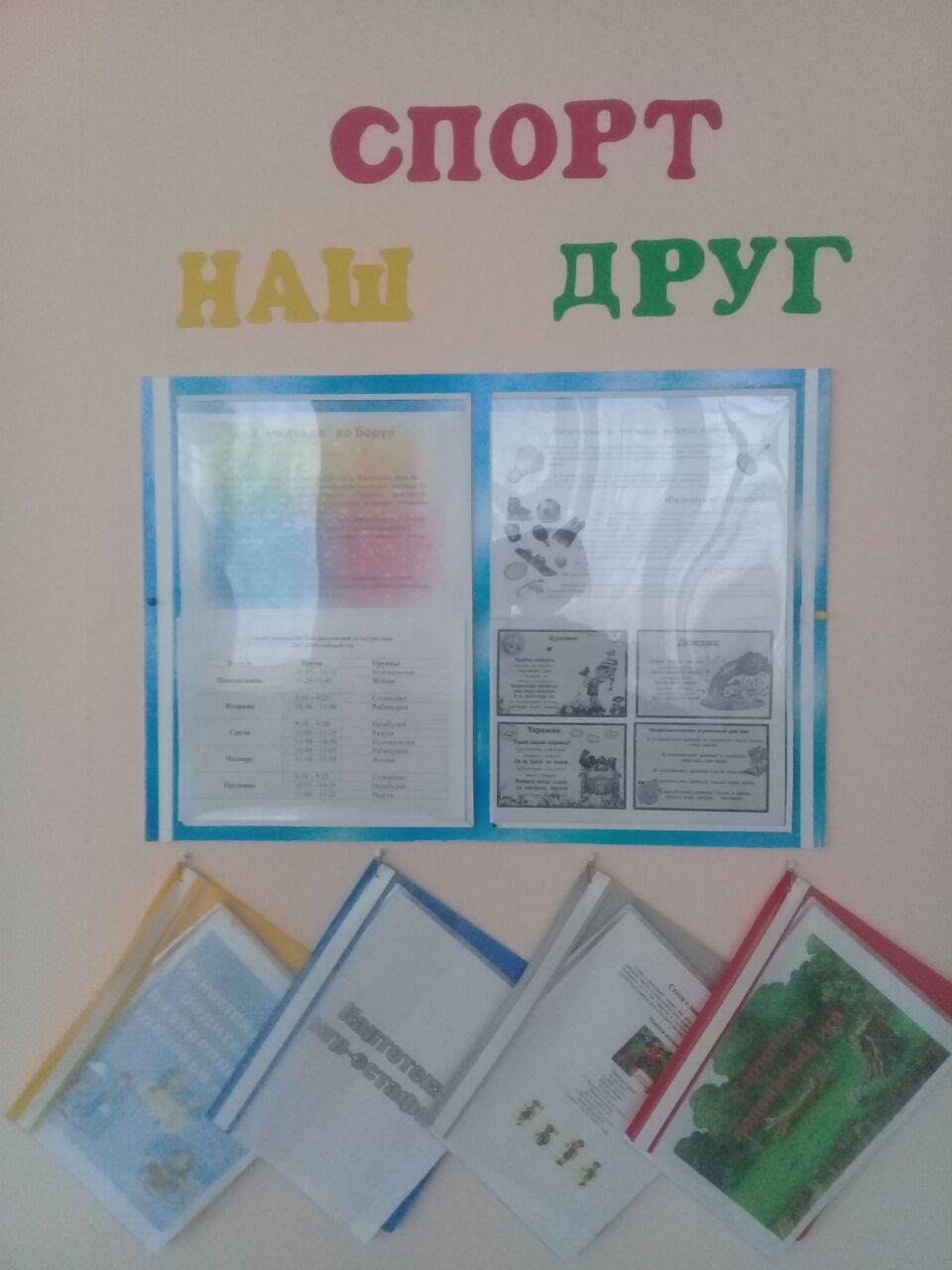 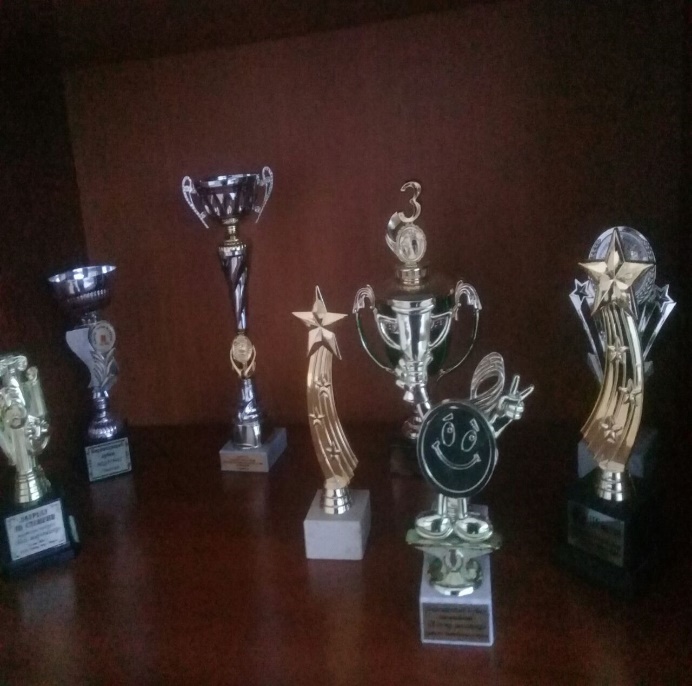 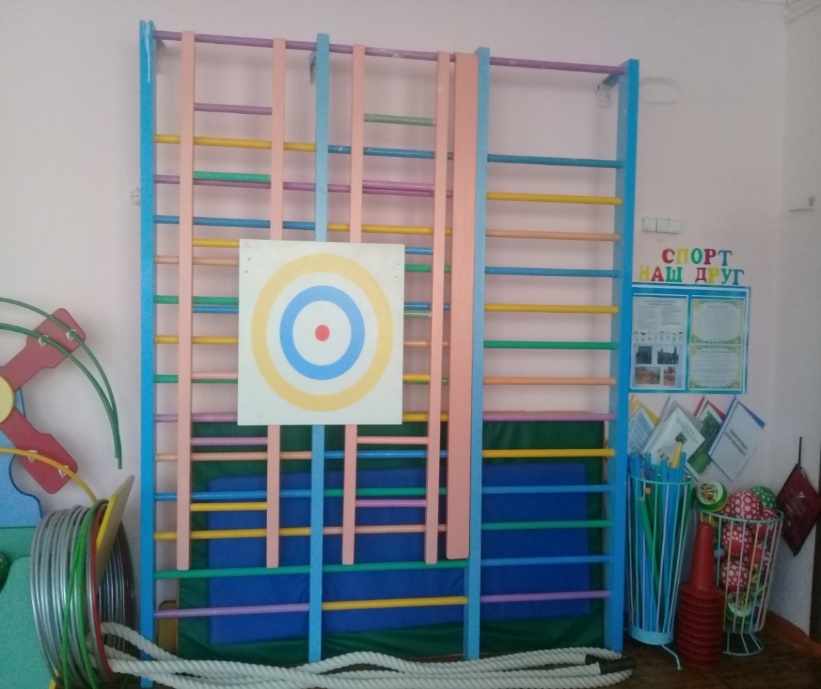 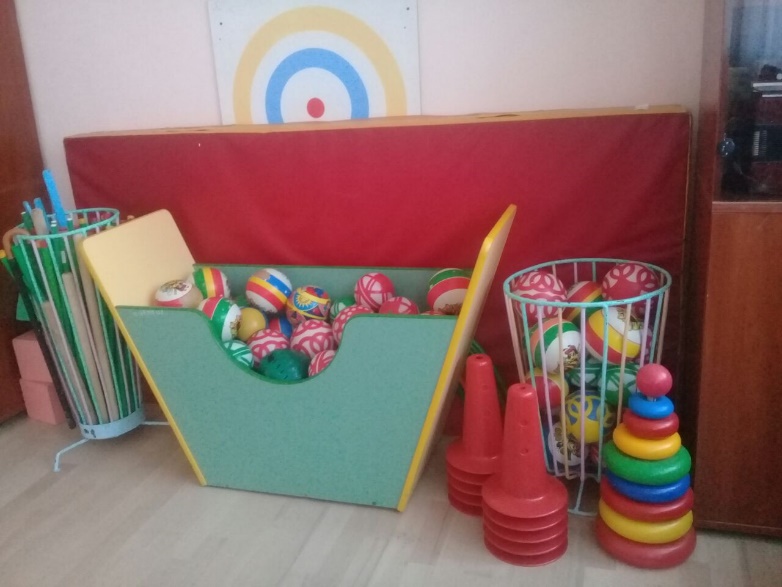 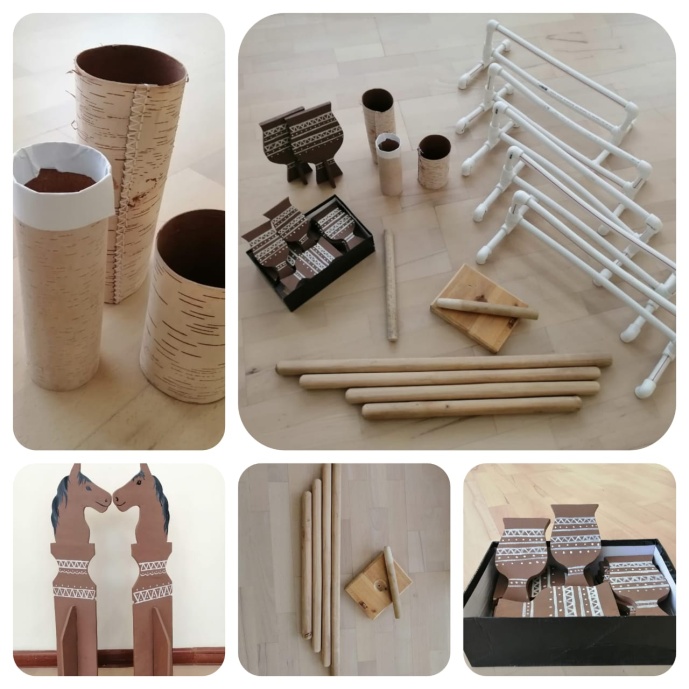 № п/пНаименованиеКоличествоОборудования Оборудования Оборудования 1Гимнастические скамейки 22Лестница (подвесная)23Щит для метания меча в цель (навесной)14Шведская стенка35Дуги для подлезания36Массажная дорожка67Тоннель 28Баскетбольные кольца1Модули Модули Модули 9Маты гимнастические 210Бревно напольное (деревянное) 111Мячи набивные 1,5 кг112Мячи набивные 1кг 313Мячи массажные3014Малый резиновый мяч  150мм3015Мяч теннисный 216Мяч баскетбольный 117Мяч резиновый 75мм3018Мяч резиновый 125мм30Инвентарь Инвентарь Инвентарь 19Ракетки пляжные120Мешочки для прыжков221Канат для перетягивания 122Палка гимнастическая с флажками223Мини лыжи224Набор для игры в хоккей225Эспандер кистевой3526Сетка для в/б 2мм белая с тросом 1Пособия раздаточные Пособия раздаточные Пособия раздаточные 27Обручи 4028Кубики пластмассовые3029Погремушки3030Скакалки 3031Гимнастические палки пластмассовые 1332Гимнастические палки деревянные 1833Мешочки с пешком 3034Кольца малые пластмассовые 3035Палки для скандинавской ходьбы20Информационные папки Информационные папки Информационные папки 36Бодрящая гимнастика 137Профилактика плоскостопия138Физкультминутка 139ОРУ по возрастам140Зрительная гимнастика141Коррекция осанки142Развитие мелкой моторики143Подвижные игры1Наглядно – дидактические пособия Наглядно – дидактические пособия Наглядно – дидактические пособия 44Летние виды спорта 145Зимние виды спорта146Закаливание, ЗОЖ 1Приборы Приборы Приборы 47Секундомер148Рулетка 3м 1ТСОТСОТСО49Диски СДДиски СД50USB носитель USB носитель №наименованиеФорма представление результата1 Балансировочная дорожка детская трансформер из блоковДля овладение различными способами передвижения (ходьба по ограниченной поверхности, перешагивание, прыжки и др.); для развития координации движений и чувства равновесия; для формирования правильной осанки и красивой походки; для развития пространственной ориентации, для организации спортивных игр.2Детские тренажёры Для тренировки сердечно-сосудистой и дыхательной систем, развитию выносливости. Укрепляет сердечно-сосудистую систему, развивать мышцы спины, ног плечевого пояса и пресса.3Стандартный инвентарь для спорта.Для развития физических качеств 